COMITÉ EJECUTIVO DEL FONDO MULTILATERAL
  PARA LA APLICACIÓN DEL
  PROTOCOLO DE MONTREALOctogésima octava reunión
Montreal, 15 – 19 de noviembre de 2021PLAN ADMINISTRATIVO DEL PNUMA PARA 2022-2024Este documento presenta el Plan administrativo del PNUMA para 2022-2024 e incluye: las actividades planeadas para eliminar las sustancias controladas bajo el Protocolo de Montreal (sustancias controladas) durante el período 2022-2024, los indicadores de desempeño del Plan administrativo, cuestiones normativas, y una recomendación para consideración del Comité Ejecutivo. El texto del Plan administrativo del PNUMA para 20221-2024 se adjunta al presente documento. Actividades planeadas durante el período 2022-2024El Cuadro 1 establece, por año, el valor de las actividades incluidas en el Plan administrativo del PNUMA.  Cuadro 1. Asignación de recursos del Plan administrativo del PNUMA para 2022-2024, según lo presentado (000 $EUA) ** Inclusive los gastos de apoyo del organismo, donde proceda. Observaciones de la Secretaría Etapa II de los planes de gestión de eliminación de los HCFCEl total de la financiación para la etapa II de los planes de gestión de eliminación de los HCFC para que los países con bajo consumo logren la reducción del 67,5 por ciento de la base de los HCFC asciende a 1,23 millones $EUA (inclusive 440 315 $EUA para 2022-2024), y 5,05 millones $EUA (inclusive 1,83 millones $EUA para 2022-2024) destinados a lograr el 100 por ciento de reducción.   El total de la financiación para la etapa II de los planes de gestión de eliminación de los HCFC para los países que no tienen bajo consumo ascienden a 5,04 millones $EUA (inclusive 2,64 millones $EUA para 2022-2024).Etapa III de LOS planes de gestión de eliminación de los HCFC Un total de 10,19 millones $EUA se incluye en el Plan administrativo para la etapa III de los planes de gestión de eliminación de los HCFC para siete países (Armenia, Chile, India, República Islámica del Irán, Omán, Pakistán y República de Moldova) (inclusive 5,44 millones $EUA para 2022-2024). Proyecto regional de asistencia técnica para los HCFCEl PNUMA incluyó un proyecto regional de asistencia técnica para los HCFC, a fin de promover refrigerantes con bajo potencial de calentamiento atmosférico para los sectores de aire acondicionado en los países con temperatura ambiente elevada (PRAHA-III), que en 2022 asciende a 508 500 $EUA. Este proyecto se estudió en la 86ª reunión, durante la cual algunos miembros expresaron su apoyo para restablecer el proyecto; no obstante, se señaló también que no había un plan de financiación para tales proyectos de asistencia técnica y que el trabajo requerido para abordar las alternativas con cero o bajo potencial de calentamiento atmosférico se resumió en la decisión XXVIII/2.  En consecuencia, el proyecto no se restableció en el Plan administrativo para 2022-2024. Actividades relacionadas con los HFC Las actividades relacionadas con HFC incluyen las actividades de facilitación, que ascienden a 214 000 $EUA en 2023 para dos países (Antigua y Barbuda y la República Centroafricana), una actividad de asistencia técnica que asciende a 1,36 millones $EUA para 2022-2024, y las actividades de preparación de proyectos para 56 países, que ascienden a 6,73 millones $EUA en 2022 y 2023. Los dos países para los cuales se han incluido las actividades de facilitación presentaron la carta requerida de su gobierno, donde éste indicaba su intención de hacer mejores esfuerzos para ratificar la Enmienda de Kigali tan pronto como fuese posible, conforme a la decisión 79/46 d) i). Veintisiete de los 56 países para los cuales se incluyeron actividades de preparación de proyectos no ratificaron la Enmienda de Kigali, pero presentaron la carta requerida de su gobierno, indicando su intención de hacer mejores esfuerzos para ratificar la Enmienda, a excepción de la República Democrática del Congo. El PNUMA incluyó un proyecto mundial de asistencia técnica para HFC, Hermanamiento de funcionarios de dependencias del ozono y responsables de políticas energéticas nacionales para apoyar los objetivos de la Enmienda de Kigali, que no es admisible para financiamiento.  Programa de Asistencia al CumplimientoSe espera que el costo del Programa de Asistencia al Cumplimiento aumente a un índice anual del 3 por ciento, tal como convino el Comité Ejecutivo. Para 2022-2024 el total de financiación para el Programa de Asistencia al Cumplimiento es 35,32 millones $EUA. El presupuesto del Programa de Asistencia al Cumplimiento para 2022 se presentó a la 88ª reunión. Ajustes propuestos por la SecretaríaLos ajustes al Plan administrativo del PNUMA para 2022-2024 se basaron en las decisiones pertinentes del Comité Ejecutivo. Es posible que se requieran otros ajustes en espera de una decisión por las Partes sobre el nivel de reposición del Fondo Multilateral para el trienio 2021-2023. Al examinar el Plan administrativo revisado del PNUMA para 2022-2024, la Secretaría observó que no se incluyeron los siguientes ajustes: Cuadro 2. Ajustes al Plan administrativo del PNUMA para 2022-2024 (000 $EUA)El Cuadro 3 contiene los resultados de los ajustes propuestos por la Secretaría al Plan administrativo para del PNUMA para 2022-2024, que también se abordan en el contexto del Plan administrativo refundido del Fondo Multilateral para 2022-2024. Cuadro 3. Asignación de recursos en el Plan administrativo ajustado del PNUMA para 2022-2024 (000 $EUA) ** Inclusive los gastos de apoyo del organismo, donde proceda. Indicadores de desempeño En su Plan administrativo el PNUMA presentó indicadores de desempeño, conforme a la decisión 71/28. La Secretaría informó al PNUMA los objetivos indicados en el Cuadro 4. Cuadro 4.  Indicadores de desempeño para el PNUMA para 2022* El objetivo de un organismo se reduciría si no pudiera presentar un tramo debido a otro organismo de ejecución principal o cooperante, si ese organismo está de acuerdo.** La preparación del proyecto no debería evaluarse, si el Comité Ejecutivo no ha tomado una decisión sobre su financiación. El Cuadro 5 presenta los indicadores de desempeño del PNUMA para su Programa de Asistencia al Cumplimiento, adoptados en la decisión 48/7 e). Cuadro 5. Indicadores de desempeño para el Programa de Asistencia al Cumplimiento del PNUMA para 2022Cuestiones normativas El PNUMA pide orientación del Comité Ejecutivo sobre los plazos para la presentación de las actividades de preparación de proyectos para la etapa III de los planes de gestión de eliminación de los HCFC.  El PNUMA, como organismo de ejecución cooperante para Albania, Bangladesh, Egipto y Serbia, y organismo de ejecución principal para la República Democrática de Timor-Leste, incluyó tales actividades en su Plan administrativo para 2023; no obstante, la Secretaría las sacó, basándose en la decisión 84/46 e), que permite la presentación de las actividades relacionadas con la etapa III de los planes de gestión de eliminación de los HCFC para los países con una etapa II aprobada con objetivos de reducción por debajo de los objetivos de cumplimiento de 2025. Esta cuestión se trata en el Plan administrativo refundido del Fondo Multilateral para 2022-2024, presentado a la 88ª reunión.RECOMENDACIÓNEl Comité Ejecutivo podría:Tomar nota del Plan administrativo del PNUMA para 2022-2024, que figura en el documento UNEP/OzL.Pro/ExCom/88/25; yAprobar los indicadores de desempeño para el PNUMA, según lo establecido en los Cuadros 4 y 5 del documento UNEP/OzL.Pro/ExCom/88/25.NACIONESUNIDASNACIONESUNIDASEP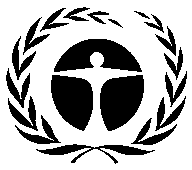 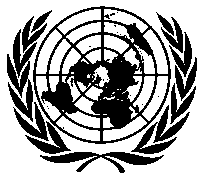 Programa de lasNaciones Unidaspara el Medio AmbienteDistr.GENERALUNEP/OzL.Pro/ExCom/88/2526 de octubre de 2021ESPAÑOL ORIGINAL: INGLÉSDescripción202220232024Total (2022-2024)Total después de 2024Actividades relacionadas con HCFC Actividades relacionadas con HCFC Actividades relacionadas con HCFC Actividades relacionadas con HCFC Actividades relacionadas con HCFC Actividades relacionadas con HCFC Planes de gestión de eliminación de los HCFC aprobados 4 8644 8655 02414 75311 895Preparación de proyectos de planes de gestión de eliminación de los HCFC - etapa II1249934258 0Etapa II de planes de gestión de eliminación de los HCFC 2 3491 7128504 9116 419Etapa III de planes de gestión de eliminación de los HCFC1 0193 8905345 4434 752Asistencia técnica para planes de gestión de eliminación de los HCFC509 0 0509Subtotal de las actividades relacionadas con los HCFC 8 86510 5666 44325 87323 065Actividades relacionadas con los HFCActividades relacionadas con los HFCActividades relacionadas con los HFCActividades relacionadas con los HFCActividades relacionadas con los HFCActividades relacionadas con los HFCActividades de facilitación para reducción de HFC 0214 0214 0Plan de aplicación de Kigali para HFC – Preparación de proyectos5 2131 513 06 726 0Asistencia técnica para HFC 678 06781 356 0Subtotal de las actividades relacionadas con HFC 5 8911 7276788 2960Actividades habituales Actividades habituales Actividades habituales Actividades habituales Actividades habituales Actividades habituales Fortalecimiento institucional 5 9405 6105 94017 490 0Programa de Asistencia al Cumplimiento 11 42811 77112 12435 323 0Subtotal de las actividades habituales 17 36817 38118 06452 8120Total32 12329 67425 18486 98223 065Ajuste2022-2024Después de 2024Valores de los planes de gestión de eliminación de los HCFC para reflejar los montos reales aprobados según los términos de los Acuerdos, inclusive los tramos de los planes de gestión de eliminación de los HCFC que están pendientes, pero que no se presentaron a la 88ª reunión 340Valores de los planes de gestión de eliminación de los HCFC para reflejar los proyectos de Acuerdos presentados a la 88ª reunión(160)(407)Etapa II de los planes de gestión de eliminación de los HCFC para los países de países con bajo consumo al valor máximo permitido para lograr las reducciones del 67,5 o 100 por ciento de la base de HCFC, según la decisión 74/50 c) XII)(164)0Asistencia técnica para HCFC (509)0Preparación para los planes de aplicación de Kigali, conforme a la decisión 87/50(226)0Asistencia técnica para HFC(1 356)0Proyecto de fortalecimiento institucional para la República Popular Democrática de Corea conforme a la decisión 80/34 c) iii) b (333)0Descripción202220232024Total (2022-2024)Total después de 2024Actividades relacionadas con HCFC Actividades relacionadas con HCFC Actividades relacionadas con HCFC Actividades relacionadas con HCFC Actividades relacionadas con HCFC Actividades relacionadas con HCFC Planes de gestión de eliminación de los HCFC aprobados4 6045 1585 02414 78611 895Preparación de planes de gestión de eliminación de los HCFC - etapa II12499342580Etapa II de planes de gestión de eliminación de los HCFC 2 0221 8757734 6696 497Etapa III de planes de gestión de eliminación de los HCFC7613 8907095 3614 266Asistencia técnica para los HCFC 00000Subtotal de las actividades relacionadas con HCFC 7 51211 0226 54025 07422 658Actividades relacionadas con HFCActividades relacionadas con HFCActividades relacionadas con HFCActividades relacionadas con HFCActividades relacionadas con HFCActividades relacionadas con HFCActividades de facilitación para la reducción de HFC021402140Plan de aplicación de Kigali para HFC – preparación de proyectos4 9871 51306 5000Asistencia técnica para HFC 00000Subtotal de las actividades relacionadas con HFC 4 9871 72706 7140Actividades habituales Actividades habituales Actividades habituales Actividades habituales Actividades habituales Actividades habituales Fortalecimiento institucional 5 7735 6105 77317 1570Programa de Asistencia al Cumplimiento11 42811 77112 12435 3230Subtotal de las actividades habituales 17 20117 38117 89752 4790Total29 70030 13024 43784 26822 658Tipo de indicadorTítulo cortoCálculoObjetivo de 2022Planificación --Aprobación Tramos aprobadosTramos aprobados comparados con los planificados*54Planificación --Aprobación Proyectos/Actividades aprobadosProyectos/actividades aprobadas comparado con los planificados (incluye actividades de preparación de proyecto) **99Ejecución Fondos desembolsadosBasado en el desembolso estimado en el informe sobre la marcha de las actividades21 629 928 $EUAEjecuciónEliminación de SAO Eliminación de SAO para el tramo cuando el tramo siguiente está aprobado, comparado con los planificados según el plan administrativo* 93,6 toneladas PAOEjecución Finalización de proyectos para las actividadesFinalización de proyectos comparado con los planificados en los informes sobre la marcha de las actividades para todas las actividades (excepto la preparación de proyecto)91AdministrativoVelocidad de la finalización financieraEl grado al cual los proyectos se terminan financieramente 12 meses después de la finalización del proyecto14 mesesAdministrativo Presentación en fecha de Informes de terminación del proyectoPresentación en fecha de informes de terminación del proyecto comparado con los convenidosEn fecha (15)Administrativo Presentación en fecha de informes sobre la marcha de las actividadesPresentación en fecha de informes sobre la marcha de las actividades y planes administrativos y respuestas a menos que se acuerde lo contrarioEn fecha Indicador de desempeñoDatosEvaluaciónObjetivo para 2022Seguimiento eficaz de las redes regionales/reuniones temáticas Lista de recomendaciones que emanan de las redes regionales/reuniones temáticas de 2018-2019 Índice de aplicación de esas recomendaciones de reuniones que se ejecutarán en 2020 Índice de ejecución del 90%Apoyo eficaz a las dependencias nacionales del ozono en su labor, particularmente orientación a las dependencias nuevas Lista de maneras/medios/productos/servicios para apoyar la labor de las dependencias nacionales del ozono, con la especificación de las/los destinadas (os) a las dependencias nuevas Maneras innovadoras, medios, productos, servicios para apoyar la labor de las dependencias nacionales del ozono, con especificación de las/los destinadas (os) a las dependencias nuevas -7 maneras, medios,productos, servicios;- Todas las dependencias nuevas recibenapoyo para creación de capacidad.Asistencia a los países en incumplimiento real o potencial (según decisiones de las reuniones de las Partes y/o según datos informados en virtud del Artículo 7 y análisis de tendencias) Lista de países en incumplimiento real o potencial que recibieron ayuda del Programa de Asistencia al Cumplimiento fuera de las reuniones de la red Países en incumplimiento real o potencial que recibieron ayuda del Programa de Asistencia al Cumplimiento fuera de las reuniones de la redTodos esos paísesInnovaciones en la producción y entrega de productos y servicios de información mundiales y regionales Lista de productos y servicios de información mundiales y regionales, destinados a los nuevos públicos destinatarios o que llegan a los públicos destinatarios existentes de nuevas maneras Productos y servicios de información mundiales y regionales, destinados a nuevos públicos destinatarios o que llegan a los públicos destinatarios existentes de nuevas maneras 7 productos y servicios Estrecha colaboración entre los equipos regionales del Programa de Asistencia al Cumplimiento y los organismos de ejecución y bilaterales que trabajan en las regiones Lista de misiones/tareas comunes del personal regional del Programa de Asistencia al Cumplimiento junto con los organismos de ejecución y bilateralesMisiones/tareas empresas comunes Suspendido durante la pandemia del COVID-19 debido a las restricciones de viaje nacionales y de la O.N.U. 